BRIMPSFIELD PARISH COUNCILAgenda/summons for meeting to be held on17th January 2023 at 7.30pmAt the Village HallWar memorial listingBrimpsfield War Memorial, Brimpsfield, Gloucester – Awarded Listed Building StatusList Entry Number: 1483556As you will know from our earlier letters we have been considering adding the above building to the List of Buildings of Special Architectural or Historic Interest.We have taken into account all the representations made, and completed our assessment of the building. I am writing to inform you that having considered our recommendation, the Secretary of State for Digital, Culture, Media and Sport has decided to add Brimpsfield War Memorial to the List of Buildings of Special Architectural or Historic Interest. The building is now listed at Grade II.Please follow the link below to download a copy of our advice report, which gives the principal reasons for this decision. The List entry for this building, together with a map, has now been published on the National Heritage List for England, and will be available for public access from tomorrow. This List can be accessed through our website.http://services.historicengland.org.uk/webfiles/GetFiles.aspx?av=224B8BCF-58BA-4142-A4F2-8D6E8121FAE1&cn=851454EC-D25F-4DA5-8C1A-92491B41B873Listing helps us to mark a building’s significance and celebrate its special architectural and historic interest. It brings specific protection so that its special interest can be properly considered in managing its future. Listing does not mean, however, that no alterations can be made - in fact in the vast majority of cases applications to make changes to a listed building are approved. Further information about listed buildings can be found on the ‘Your Home’ pages of our website.The local planning authority will now be preparing the statutory notices required under the Planning (Listed Buildings and Conservation Areas) Act 1990 Buildings of Special Architectural or Historic Interest.Please be aware that the listing of the building took effect on the day that the List entry was published on the National Heritage List for England.As of 25 June 2013, the Enterprise and Regulatory Reform Act (ERRA) has enabled a number of heritage reforms, including an amendment to the Planning (Listed Buildings and Conservation Areas) Act 1990 that provides two potential ways to be more precise about what is listed. Whether or not the new provisions have been invoked with regard to this building is explained in the Advice Report. A List entry that makes use of these provisions will clarify what attached and curtilage structures are excluded from the listing and/or which interior features definitively lack special interest; however, owners and managers should be aware that other planning and development management constraints might apply to these structures, and should clarify these with the Local Planning Authority. Further information is available on our website athttps://historicengland.org.uk/listing/what-is-designation/listed-buildings/listing-and-the-erra/If you consider that this decision has been wrongly made you may contact the DCMS within 28 days of the date of this letter to request that the Secretary of State review the decision. An example of a decision made wrongly would be where there was a factual error or an irregularity in the process which affected the outcome. You may also ask the Secretary of State to review the decision if you have any significant evidence relating to the special architectural or historic interest of the building which was not previously considered.Factors such as the cost of upkeep/repair of listed buildings, planning considerations and local importance, cannot be taken into account. Evidence previously considered will not on its own be sufficient to trigger a review. The Secretary of State is also unable to conduct a review if you merely disagree with Historic England’s advice but do not provide new supporting evidence.Further details of the review criteria and process and how to request a review are contained in the annex to this letter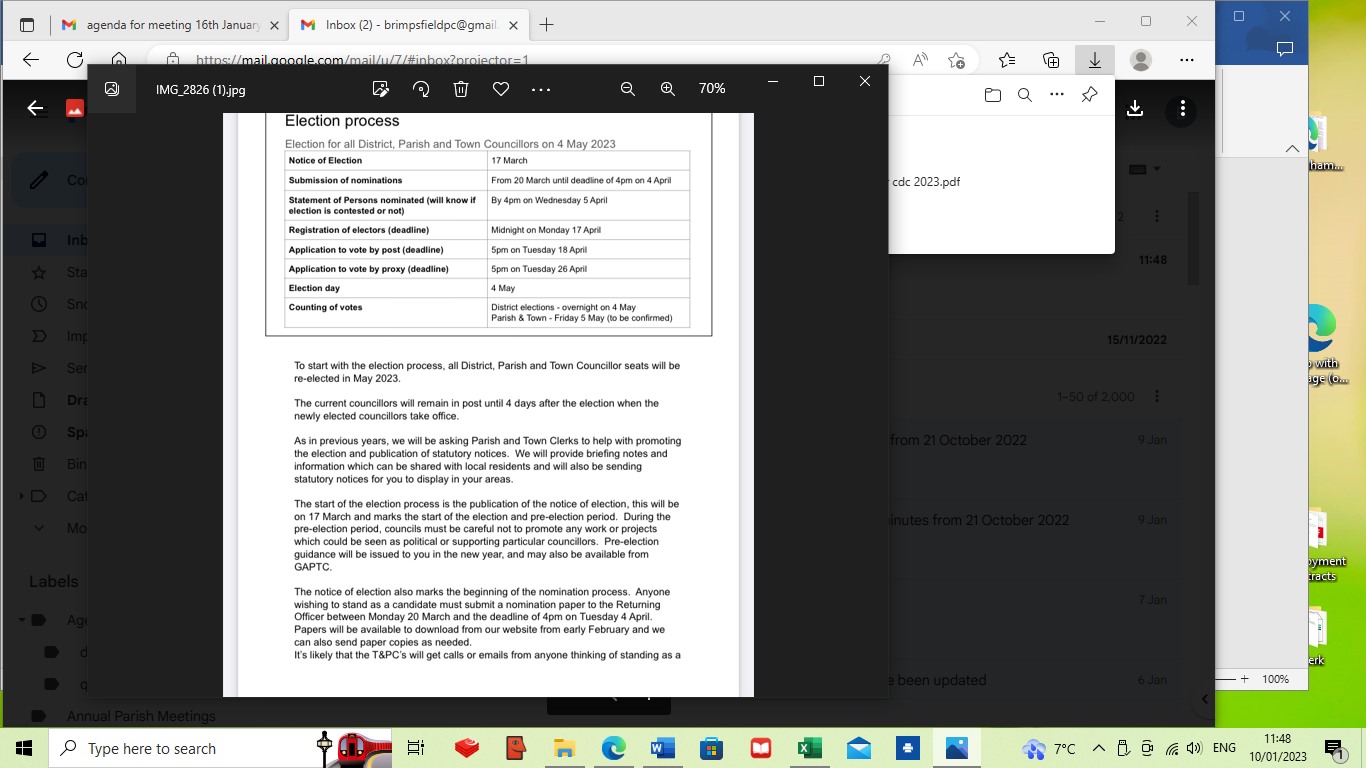 Financial reports for January 23 meetingCash bookBank reconciliationBudget against actualPayroll reconciliationBudget/precept briefing paper for 2023/24No provision has been made for increase in grass cutting contract, impact of grade II listing of war memorial, wildflower meadows, works in Brimpsfield common etc.DRAFT MINUTESOF MEETING HELD ON 15TH NOVEMBER 2022In the village hall at 7.30pmWelcome from chair of the meeting Attendance recorded (anticipated as Parish Councillors Tom Overbury, Jane Parsons, Claire Jardine, Archie Larthe, Heather Eaton, Michael McWilliam,  Mikhail Mandrigin, District Councillor Julia Judd County Councillor Joe Harris ) &  members of the public.  Apologies to be recorded Declaration of Interest for matters on the agenda to be invited - Public Participation to be invited for matters on the agenda after which members of the public are invited to observe the remainder of the meeting Report to be invited from County Councillor Harris Report update to be invited from District Councillor Judd (emailed as standard)Minutes of previous Parish Council Meetings held on 15th November 2022 to be approvedCouncil to approve the financial reports and budget/precept for 2023/24Council to consider grass cutting contract -cllr JardineCaudle Green:Council to consider if Caudle Green common is to become a wildflower meadow.preferred way forward- “No Mow May” and then cutting from June and then monthly for the seasonCllr Jardine - quotations on a first cut from June and then mowing monthly J,J, A, Sept with mower collector or flail .  Brimpsfield –to remain with monthly cutting with the option of remaining with current contractorContractor has expressed an interest in both contracts depending on the way forwardCouncil to consider any update on the defibrillator project -Cllr JardineCouncil to approve the payment list as discussed at meeting including but limited toclerk pay/expenses £52.49Website renewal (amount approved at previous meeting)Council to note any updates on the A417 missing link Council to note Update on the war memorial & Cotswold stone wall surrounding Council to consider if the wall needs repairs and if volunteers can be usedConfirmation received that Brimpsfield War Memorial is added to the List of Buildings of Special Architectural or Historic Interest. The building is now listed at Grade II. (see attached)Council to receive update on Village Hall matters from Chairman of Village Hall CommitteeCouncil to consider planning matters & make decisions relatingCouncil to consider updates & decisions relating to Road Safety Policy Group – Update from “Teams Meeting “ with Highways Manager -Re Caudle Green - boulders etc would not be acceptable but would suggest road markings showing edge of carriage may be acceptable.  PC to consider.   Confirmation email to follow from Highways ManagerCouncil to consider updates & decisions relating to Common Land Management Policy Group-Ash tree estimate Council to consider update on the website Boundary map on website was queried by Cllr Jardine – DC Judd can provide a link for parish boundary to Clerk – clerk to put on website - outstandingPhotographs for website to be supplied by Cllr Jardine- outstandingCouncillors Jardine/ Overbury will look at the website and liaise with Clerk. -outstandingCouncil to consider updates/ decisions relating to Highway  mattersReport of a refuse lorry which had skidded on leaves and went into the stream at Caudle Green and the damage to the bank has not been repaired.  Information required to enable the Clerk to make a submission to CDC to ask them to make repairs.  Cllr Jardine to send to Clerk.  -outstandingClerk was asked to contact homeowner to repair tracks at Caudle Green -doneDamaged water main at Caudle Green common land has been reported by Cllr Jardine and TWA repaired but it was reported that the soil is not substantial at this point.  This is the Caudle Green common land that (Glos Highways) Daniel Tiffney has been asked to confirm that ground can be built up to 600mm.  The Council was asked if permission could be given for this work to be done. It was felt that residents should be consulted and feedback should be sent direct to Clerk.  It was also considered if TWA have a specific policy of coverage for protection of pipe systems.  Clerk to contact TWA and to ask for information on the leak. -Highways manager advised that it was to TWA to ensure their pipes are situated far enough underground Clerk advised on guidance of public consultation using notice boards and website and Cllr Jardine will distribute consultation documentation- outstandingRepairs to the Common Hill bridge to be chased at Highways- clerk chased again as it is a H & S issue that was reported Council confirmed that its next meeting scheduled for 21st March 2023AGM 16th May 2023 (election year) and it is suggested that the Parish Assembly is held on a separate date in AprilElection schedule attachedMeeting to be closed DateDetailChq noTOTAL  receipt/ Paymentbalance4498.2621/04/2022preceptreceipt4980.009478.2626/04/2022salary/wfhso225.489252.7826/05/2022salary/wfhso225.489027.3026/06/2022salary/wfhso225.488801.8226/05/2022expenses60116.818785.0116/05/2022hmrc  april60250.608734.4116/05/2022GAPTC60370.008664.4116/05/2022GAPTC6044.048660.3716/05/2022PATA 60595.408564.9716/05/2022hmrc may /june606101.208463.7717/522insurance607446.538017.2411/07/2022expenses/salary60827.127990.1201/09/2022hmrc609152.207837.9201/09/2022PATA 61028.857809.0714/07/2022cllr lock61159.997749.0803/10/2022b holder61227.127721.9615/11/2022a partridge6131290.006431.9615/11/2022b holder6149.806422.1615/11/2022PATA 61528.856393.3115/11/2022b holder backpay61699.946293.3715/11/2022hmrc617191.206102.1720/11/2022add backpay61838.626063.5526/07/2022salary/wfhso225.485838.0726/08/2022salary/wfhso225.485612.5926/09/2022salary/wfhso225.485387.1126/10/2022salary/wfhso225.485161.6326/11/2022salary/wfhso225.484936.1526/12/2022salary/wfhso225.484710.67preceptreceipt1660.006370.6711/01/2023b holder pay/expenses61952.496318.18BANK SUMMARY o/bal 1/4/224498.26payments TO 4820.08receipts TO 6640.00Closing balance 27/11/226318.18BANK RECONCILIATIONtreasurersbank statement 27/11/226787.35so225.48617191.20416.68current account balance6370.67deposit account3147.33BANK BALANCE9518.00reconciled balance9518.00BUDGETY TO D income/ expenditure 31/3/23BALANCEINCOMEPrecept664066400Interest101VAT refund000Wayleave30030other00TOTAL INCOME6671664031EXPENDITUREClerks Salary30602477583Admin / Expenses36031941Payroll Mgmt100153-53Insurance365447-82Audit1200120Grass cutting Brimpsfield500380120Grass cutting Caudle Green100091090Mtg Room hire2000200Subs80746Training000legal/Specialist Advice1500150Maintenance & repairs80060740Grants / Donations2000200FROM RESERVES-11300Equip &   Assets2000200Web-   site1760176Sect 137000Village hall Grant3000300election costs 50%EXPENDITURE TOTALS648148201661RESERVES to 30/11/22reserves brought forward647971767645general  reserves-12735201400earmarked DEFIB grant625625625earmarked equipment 150015002440contingency fund632450005000at year end bank balance717676459465payroll summary cash bookpayrollnet1981.781981.780.00paye495.20495.200.00gross2476.982476.98BUDGETY TO D income/ expenditure 31/3/23budget 2023/24INCOME 176.53 Tax base Precept664066406640£37.61 2022/23Interest1010000£56.65to cover election costs plus inflationVAT refund007000£39.655% inflationWayleave300other0TOTAL INCOME66716640EXPENDITUREClerks Salary306024773303actualAdmin / Expenses360319360Payroll Mgmt100153150Insurance365447450Audit1200120Grass cutting Brimpsfield500380500Grass cutting Caudle Green10009101000Mtg Room hire2000200Subs807480Training00legal/Specialist Advice1500150Maintenance & repairs80060800earmark-war memorial?Grants / Donations2000200FROM RESERVES-11300Equip &   Assets2000200earmark-repairsWeb-   site1760180Sect 13700Village hall Grant3000300election costs 50%2107earmarkEXPENDITURE TOTALS6481482010100Welcome from chair of the meeting Attendance recorded as Parish Councillors Tom Overbury, Jane Parsons, Claire Jardine, Archie Larthe, Heather Eaton Mikhail Mandrigin (village hall) & 4 members of the public.  District Councillor Julia Judd Apologies recorded from Parish Councillor Michael McWilliam County Councillor Joe Harris did not attendCouncil received one application for co-option and approved appointment to fill vacancy – following which the meeting will be paused for the signing of appropriate forms -Mikhail Mandrigin signed the form and was welcomed to the CouncilDeclaration of Interest for matters on the agenda were invited - nonePublic Participation was invited for matters on the agenda after which members of the public are invited to observe the remainder of the meetingMember A of the public noted a passing of a previous member of the Parish Council & express a wish to speak on item 12 and 17Member A asked on the procedure of resignation of a Parish Councillor- Clerk explained the legal process and procedure Report invited from County Councillor Harris -noneReport update invited from District Councillor Judd (emailed as standard)Verbal updates givenCDC “Borrow to invest” strategy is not going aheadDCO deadline for planning inspectorate on Missing Link – 16th November 2022Planning dept staffing updateBarrow Wake updateMinutes of previous Parish Council Meetings held on 19th July 2022 & 3rd October 2022 approvedCouncil approved the payment list as discussed at meeting clerk expenses £27.12 October meeting and £9.80 for November meeting, HMRC tbc PATA payroll £28.85A Partridge £1290 grass cuttingOther financial matters: Pay award for Clerk in line with terms of contract and national pay award as distributed by email approved (back dated to 1/4/22)- agreed and back pay to be settledCouncil considered any decisions relating to the Defibrillator project (PC are holding grant on behalf of the residents) Cllr Jardine - cfwdCouncil noted that Cllr Jardine has been informed that the grass cutting contractor is ending the 3 year contract when it finishes this year.  Council considered the tendering process.  Clerk has been informed that the present contractor would not be able to continue if Caudle Green common becomes a wildflower meadow. Caudle Green:Cllr Jardine gave feedback and has undertaken consultation of residents of Caudle Green on the preferred way forward- “No Mow May” and then cutting from June and then monthly for the seasonCllr Jardine will seek quotations on a first cut from June and then mowing monthly J,J, A, Sept with mower collector or flail .  Clerk to look for previous tender consultation documentation Brimpsfield – will remain with monthly cutting.  (not including Brimpsfield Common)Council briefly considered if cattle grazing could be used in the futureClerk to investigate if contractor would be able to continue with Brimpsfield and resume CG after July each year. Internet banking update noted at previous meeting- It is recommended by the RFO that if the Council continues to wish to move to internet banking that the Chair & other Councillors are now put onto the mandate as electronic banking users.  Council noted that Councillors with Lloyds personal internet banking will need to use their personal passwords etc to log in.  Matter to be discussed again after May electionsFull financial reports will be presented at January meeting to facilitate budget /precept setting process- notedCouncil noted no updates on the A417 missing link Council invited updates from Village Hall representatives regard for application for Designated Funds –expression of interest to be submitted.  Update on the war memorial & Cotswold stone wall surrounding Member of the public has bought to the attention of the Parish Council that the dry-stone wall needs repair – Council considered its response as it was felt probably 50% will need rebuilding.  Councillors will look at it and consider if volunteers can rebuild it. Cfwd to next meeting. Council considered response to Historic England 2/8/22 email as distributed to Councillors “Historic England is considering adding the above memorial (hereafter referred to as a building) to the List of Buildings of Special Architectural or Historic Interest (‘The List')– (forwarded to PC’s on 3rd August)Member A of the public spoke on the above item and felt that the PC should respond to the communication received.   Councillors discussed if there would be any benefit in listing the war memorial.  Council noted they are responsible for the war memorial.  Clerk to ask for further information on the benefits of such a listing and bring information to next meetingMember A gave his thanks to parishioners who have tidied up the war memorialCouncil received update on Village Hall matters from Chairman of Village Hall CommitteeLatest approved VH Committee minutes have been distributed to CouncillorsPhase 1 is complete and internal work is expected to be completed by Christmas and outside works will then continueCouncil considered planning matters & make decisions relatingErection of single storey annex at Leveretts Barn 22/03380/FUL withdrawn (Cllr M Mandrigin declared an interest but gave a verbal update application is being deferred at the present time whilst a District Council policy is agreed)Variation on roof tiles for Yew Tree farm – withdrawn Erection of car port structures to serve the permitted residential conversion scheme : Blacklaines Farm Birdlip Council agreed to object on grounds of over development of site -doneErection of single-storey side/rear extensionAlloia Caudle Green – Council agreed not to make any comment at this stageCouncil considered updates & decisions relating to Road Safety Policy Group – Nothing new to reportCouncil considered updates & decisions relating to Common Land Management Policy Group-Possibility of wildflower meadow considered at the grass cutting item aboveNothing new to reportAsh tree estimate received – bring to next meeting Council considered any changes to the website and approved renewal of licences for 12 months= £183.52Boundary map on website was queried by Cllr Jardine – DC Judd can provide a link for parish boundary to ClerkPhotographs for website to be supplied by Cllr JardineMember A felt that the website is not accurate eg change of date of meeting not loaded up.  Missing names of Councillors was reported as being noted.  Member A felt that Councillors correspondence could be put on the website for informing members of the public.  Council felt that more information could be displayed on the website and the formatting could be improved.    Councillors Jardine/ Overbury will look at the website and liaise with Clerk. Other Councillors/members of the public were invited to inform the Clerk of any other matters.Clerk advised that other parish Councils delegate authority to Councillors to update the website on the non-legal contentCouncil noted update on election costs as distributed via email and to consider financial implicationsBy-election total cost for BPC = £1547.65 and Caudle Green = £1363.65 (50% in 2024 75% in 2025 and 100% 2026)- note a by-election can take place at any time if a Councillor resigns and 10 or more of the electorate call for an electionNormal 4 yearly election costs BPC = £393.59 and Caudle Green = £259.64 (50% in 2023 and 100% in 2027)Council will take this into account at the budget/precept setting meeting Council considered updates decisions relating to Highway Bfwd: Question by public regarding punctures created by thorn hedges cutting and whose responsibility is it to ensure clearance from road surface? Cllr Overbury investigated and reported it is up to the land owner/contractor to clear up any residual mess.Report of a refuse lorry which had skidded on leaves and went into the stream at Caudle Green and the damage to the bank has not been repaired.  Information required to enable the Clerk to make a submission to CDC to ask them to make repairs.  Cllr Jardine to send to Clerk.  Clerk was asked to contact homeowner to repair tracks at Caudle Green -see previous email trailDamaged water main at Caudle Green common land has been reported by Cllr Jardine and TWA repaired but it was reported that the soil is not substantial at this point.  This is the Caudle Green common land that (Glos Highways) Daniel Tiffney has been asked to confirm that ground can be built up to 600mm.  The Council was asked if permission could be given for this work to be done. It was felt that residents should be consulted and feedback should be sent direct to Clerk.  It was also considered if TWA have a specific policy of coverage for protection of pipe systems.  Clerk to contact TWA and to ask for information on the leak.  Clerk advised on guidance of public consultation using notice boards and website and Cllr Jardine will distribute consultation documentationRepairs to the Common Hill bridge to be chased at Highways- clerk to chase again as it is a H & S issue that was reported Member of the public B asked why vehicle counting is being undertaken locally.  It was thought it may be related to potential A417 missing linkCouncil confirmed that its next meeting scheduled for 17th JANUARY 2022 commencing at 7.30pm (to be confirmed by issuing of agenda with focus on BUDGET/PRECEPT)  Council noted that PCC planning for a summer fete July 2023Meeting closed at 21.07